Verksamhetsberättelse 2018Den 10/2 hade vi årsmöte där det valdes en styrelse på 5 ledamöter + 1 reserv. 11/2 åkte vi för att spela Laserdome i Borås.
Sen har vi haft medlemsmöten följt av gemenskapsfrämjande aktiviteter, 21/2, 9/3, 28/3, 6/4, 4/5, 7/9, 5/10, 31/10, 23/11, 28/12, där vissa tillfällen har varit övernattningar. Vi har under året haft §145.
Vi har varit representerade på DÅM av Sarah Storfors Wielbass, Lisa Zetterlund och Daniel Andersson. Samuel Andersson och Lisa Zetterlund var utvalda från distriktet att representera Skara distrikt på Riksårsmötet.24/3 var vi på Volleyboll-SM i Tibro, ett lyckat resultat där vi vann första priset och då får äran att anordna Volleyboll-SM i Vänersborg 23/3 2019. 29/3 firade vi skärtorsdagsmässa i Onsjökyrkan som följdes av en påskmåltid och övernattning samt en promenad in till Vänersborgs kyrka för långfredagsgudstjänst på morgonen.
10-12 augusti var vi i Väne-Ryr på sommarläger.SKU Vänersborg har varit medverkande i sommarkyrkan genom konserten ”En afton i augusti” den 2 augusti i Vänersborgs kyrka. Detta var uppskattat av församlingsborna och gav SKU en intäkt på 1323 SEK. Vi har varit deltagande på flera gudstjänster i församlingen, bland annat söndagen 21/10 då vi firade 25-årsjubileeum för SKU och grötfesten. På oktobersmarknaden var vi med på andakten.SKU Vänersborg har haft 7 medlemmar som var deltagare på Nattkampen som 2018 var i Ulricehamn med temat ”Porten till Arborg”.Nyårsfest har vi haft enligt tradition, där det kom blandade åldrar på de 8 anmälda deltagarna. Temat för 2018 var ”Once in a lifetime” och var i Onsjökyrkan där vi lekte lekar, åt middag tillsammans och utsåg vem som hade bäst utstyrsel.Vi har haft övernattning i Marierokyrkan 28-30 december, det klassiska julbadet följt av ett uppskattat Harry Potter-maraton. Vi har haft melodikryssfrukostar i Kyrkans hus, Vänersborg, varje lördag under terminerna. Vi har sett en förbättring i antalet gäster efter att vi bytte lokal från Marierokyrkan. Vi har även arbetat med att påverka och tycka till om församlingens budget och verksamhetsberättelse, detta kan bli ännu bättre under 2019.
För verksamhetsberättelsen ……………………..	…………………………Anna Wassén	Daniel Andersson			12/1 2019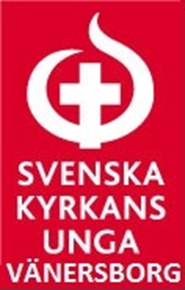 